6 Б сыныптың 26 оқушының ішінде  мектептің атын республикаға, облысқа, қалаға танытқан оқушылар бар. Олар түрлі білім, спорт сайыстарының жеңімпаздары:                                                                  Сынып жетекшісі: Д.Б. Садыковар/сФото Оқушының аты- жөніМектепшілікМектепшілікМектептен тысМектептен тыср/сФото Оқушының аты- жөніПән атауыОрынСайыс атауыОрын1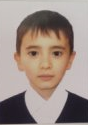 Амангелді Нұрлыбек ЕрланұлыШахматІІ2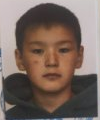 Амангелді Рамазан Есенұлы  ҚР Тәуелсіздік күніне арналған дзюдо бойынша ашық қала турниріІІІ3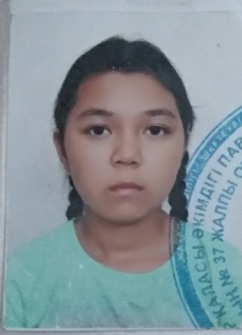 Амангелдіқызы Сания4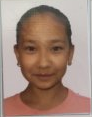 Арманқызы АнэльБальные танцыАлғыс хат5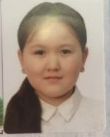 Беимбет Ясмин ДарханқызыКарате «Айналайын»ІІ, ІІІ6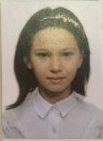 Дильдешбаева Даяна Константиновна Орыс тіліІІ7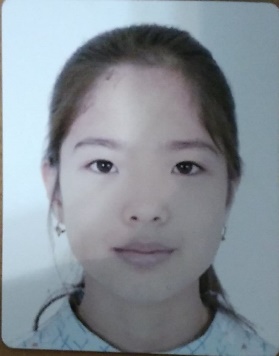 Ербатыр Арайлым НұрланқызыАғылшын тіліІ8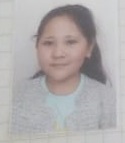 Жапар Гулдана БауржанқызыАғылшын тіліІІІ9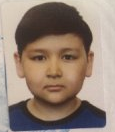 Исабаев Мадияр Даниярович«Жігіттер» тобымадақтама10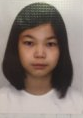 Каирова Нияра МаратовнаОрыс тіліІІІ11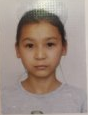 Касанова Зарина АбаевнаОрыс тіліІІІ12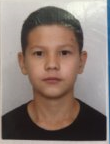 Қабылбек Нұршат Аспандиярұлы  «Жігіттер» тобымадақтамаОқушылар сарайы «Superstar»мадақтама13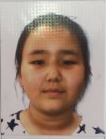 Қаир Ақерке НұрболатқызыАғылшын тіліҚазақ тіліІІІІІ«Пони» сертификат14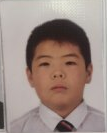 Қарабиден Азат ӘділбекұлыАқ ботаІІ15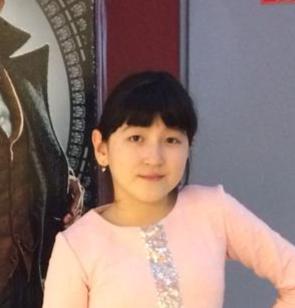 Мажкен Даяна ЕрболатқызыЖаратылыстанусертификат16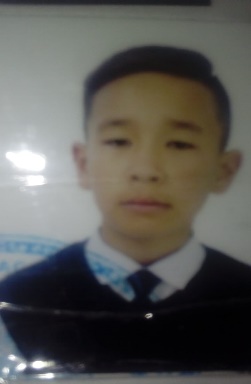 Нәби Аяған АбзалұлыАғылшын тіліІІІ«Қазақша күрес»Самбо турнирі«Асығың алшысынан түссін»«Қазақша күрес»ІІІІ17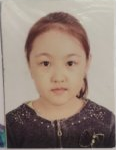 Сагиденова Раида ДауреновнаИнформатикаІІ18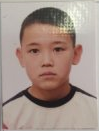 Сәрсенбек Байболат РыспекұлыБоксҚР Тұңғыш президент күніне арналған турнирҚарағанды қаласында «Бокс»тан турнирІІІ19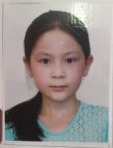 Сейітова Диара  АлмазқызыАғылшын тілі ІІІ20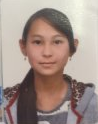 Серимбаева Айсана Нурлановна Ағылшын тіліІІІ21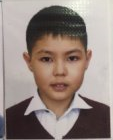 Тулеген Исмаил ДулатұлыКекушинкайСары белбеу